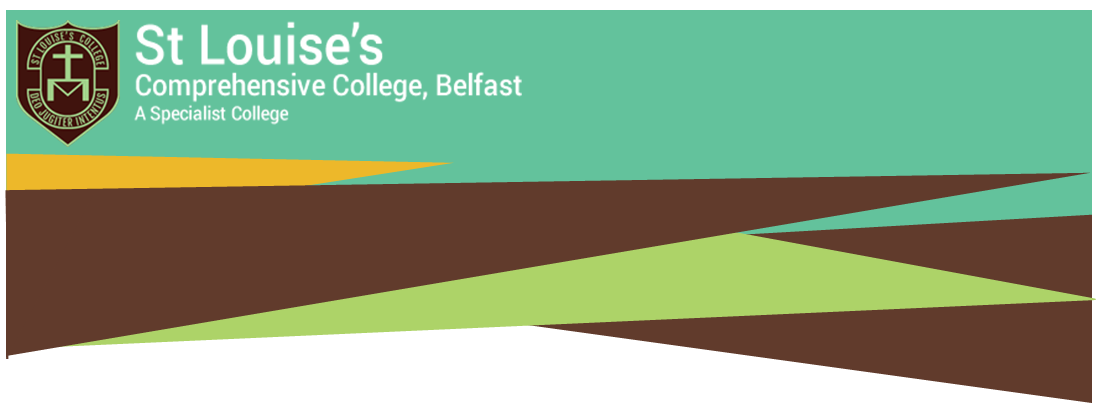 Expression of Interest for Students Wishing to Transfer to Sixth FormName of Student: _____________________________                      Name of Parent: _____________________________Address: __________________________________________________________________________________________________________________________________________________________________________________________Telephone Number: _______________________________ (Please include a mobile number as you will receive text messages outlining events and key areas of interest) Date of Birth____________________				Current School____________________________Current Year Group______________________________________Does your child hold a statement of need 								Yes/NoExamination Outcomes to DateAdditional Information (Extra Curricular Involvement, Leadership Opportunities, Additional Needs)Courses you are interested in